Telif Hakkı FormuMakale Başlığı: …………………..Yukarıda başlığı yer almakta olan çalışmamın/çalışmamızın  yazar(lar)ı olarakDergiye gönderilen  makalenin yazar(lar)ın özgün çalışması olduğunu,İlgili yazar(lar)ın bu çalışmaya gönüllü olarak katılmış olduklarını ve bu çalışma için her türlü sorumluluğu aldıklarını,Makalenin başka bir yerde basılmadığını veya basılmak için sunulmadığını,Makalede bulunan bilgi, belge, görsel öğeler ve benzer nitelikteki her tür materyalin hiçbir telif hakkını ihlal etmediğini,Sunulan makale üzerindeki mali haklarını, özellikle işleme, çoğaltma, temsil, basım, yayım, dağıtım ve internet yoluyla iletim de dâhil olmak üzere her türlü umuma iletim haklarını Karaelmas Eğitim Bilimleri Dergisi’ne devretmeyi beyan ve taahhüt ederiz.Yazar(lar) makaleyi çoğaltma, postayla veya elektronik yolla dağıtma hakkına sahiptir. Makalenin herhangi bir bölümünün başka bir yayında kullanılmasına Karaelmas Eğitim Bilimleri Dergisi’nin yayımcı kuruluş olarak belirtilmesi ve usulüne uygun atıfta bulunulması şartıyla izin verilir. Ben/Biz, telif hakkı ihlali nedeniyle üçüncü şahıslarca istenecek hak talebi veya açılacak davalarda Karaelmas Eğitim Bilimleri Dergisi’nin hiçbir sorumluluğunun olmadığını, tüm sorumluluğun yazar(lar)a ait olduğunu taahhüt ederim/ederiz. Ayrıca Ben/Biz makalede hiçbir suç unsuru veya kanuna aykırı ifade bulunmadığını, araştırma yapılırken kanuna aykırı herhangi bir malzeme ve yöntem kullanılmadığını ve etik kurallara uygun hareket edildiğini taahhüt ederim/ederiz.Yazar: (Ad Soyad) (İmza)Yazar: (Ad Soyad) (İmza)Yazar: (Ad Soyad) (İmza)Sorumlu Yazar:Ad Soyad: …………………………….Çalıştığı Kurum: …………………..E posta: ………………………………..Telefon: ……………………………….Adres: ………………………………….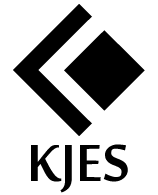 International Refereed JournalKaraelmas Journal of Educational SciencesJournal Homepage: https://dergipark.org.tr/tr/pub/kebd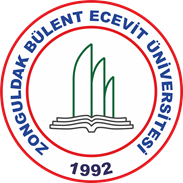 